						Jim Holland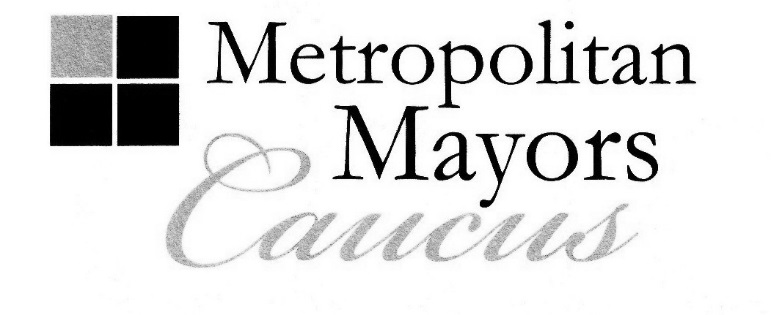 						Mayor, Village of Frankfort						Executive Board Chairman														Rahm Emanuel						Mayor, City of Chicago						Executive Board 1st Vice Chair						Robert J. Nunamaker						President, Village of Fox River Grove						Executive Board 2nd Vice Chair													Joseph Mancino													Mayor, Village of Hawthorn Woods													Executive Board SecretaryAGENDAHousing and Community Development CommitteeTuesday, September 20, 20169:30 a.m.Metropolitan Mayors Caucus/CMAP Offices233 S. Wacker Drive, Suite 800Chicago, IL 606069:30 a.m.	I.  	Welcome and Introductions	Mayor Jeffrey Sherwin, City of Northlake, Committee Chair	9:35 a.m.	II.	Illinois Housing Development Authority PresentationAudra Hamernik, Executive Director, IHDACharlotte Flickinger, Director of External Relations, IHDA10:05 a.m.	III.	Committee Accomplishments and Strategic Planning Discussion Allison Clements, Metropolitan Mayors Caucus10:35 a.m.	IV.	National League of Cities Race, Equity and Leadership (REAL) Council			Mayor John Ostenburg, Village of Park Forest10:55 a.m.	V.	Other Business			(Discuss next meeting date)11:00 a.m.	VI.	AdjournCity of Chicago ∙ DuPage Mayors and Managers Conference ∙ Lake County Municipal League ∙ McHenry County Council of GovernmentsMetro West Council of Governments ∙ Northwest Municipal Conference ∙ South Suburban Mayors and Managers AssociationSouthwest Conference of Mayors ∙ West Central Municipal Conference ∙ Will County Governmental League233 South Wacker Drive, Suite 800, Chicago, Illinois 60606Tel: 312.201.4505 	Fax: 312.258.1851www.mayorscaucus.org